Samedi 5 novembre : Assemblée Générale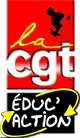 (9h à la mairie de Mamoudzou)Mobilisation générale !Mardi 8 novembre : Grève et ManifestionPlusieurs mois de travail sans contrat, des retards de paiement réguliers, des affectations aléatoires, une pression hiérarchique intolérable…voilà le quotidien de nombreux contractuels à Mayotte !A Mayotte, ensemble, gagnons de nouveaux droits ! La CGT éduc’action Mayotte revendique :Une prime d’installation pour tous les contractuels (avec un aménagement fiscal) ;Un système d’affectation véritablement transparent s’appuyant sur un barème ;Une augmentation du quota de congés formation permettant d’accéder à la titularisation ;Une grille de rémunération revalorisée dans le cadre du décret du 29 août 2016 (et sans perte d’indice comme c’est le cas pour certains collègues !).Ensemble, mobilisons nous ! 